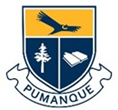 Concurso Fotografía MatemáticaMES DE AGOSTOEste concurso busca desarrollar la creatividad en los estudiantes por intermedio la identificación de elementos matemáticos en la vida real, fomentando una etapa inicial en el proceso de modelamiento matemático. De esta manera logramos se logra una visualización contextualizada de diversos aspectos de la matemática por medio del desarrollo de habilidades transversales (representación y ejemplificación), así como habilidades para el S. XXI, tales como el principio de ética relativo a propiedad intelectual (al solicitar fotografías de su autoría) y de privacidad de las personas.Sé creativo, original, encuentra la matemática allí en todo lugar. ¡Saca a ese matemático creativo que llevas dentro!     El Concurso está dirigido a Estudiantes de 1° a 4 º Medio, según las siguientes Categorías y Base a continuación detallada:BASES DEL CONCURSO*Ejemplo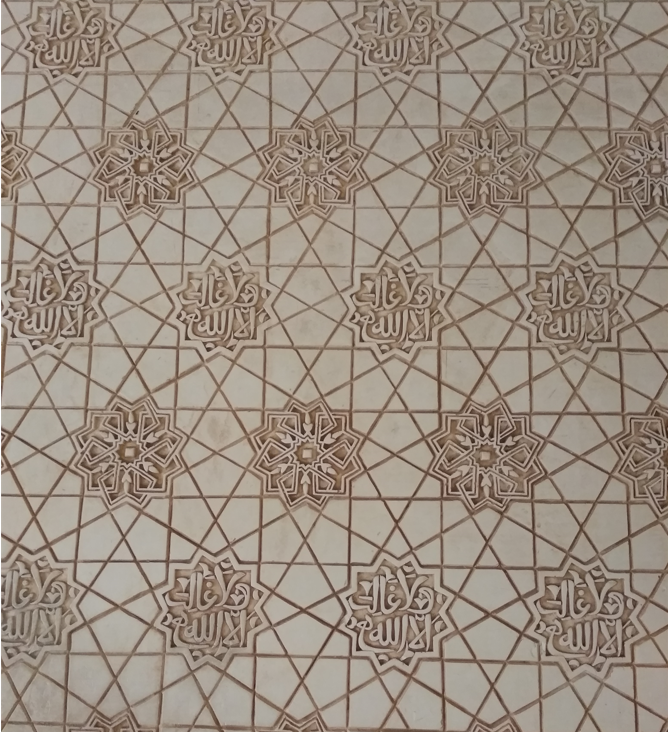 Título: Patrones NazaríesBreve descripción: Mosaico en paredes de la Alhambra, Granada, se aprecian patrones que dan cuenta de amplios conocimientos matemáticos de esta cultura ancestral.Autor: Luis AravenaPor cada categoría se entregarán los siguientes premios:Los trabajos serán evaluados con la siguiente rúbrica por una comisión integrada por: Directora del Colegio, Profesor de la Asignatura, Coordinador UTP, Encargada de Convivencia Escolar y Coordinadora de Pre básica.Rúbrica para Evaluar Fotografías y Documentos del Concurso:Puerto Montt, 20 de Agosto de 2021Asignatura  MatemáticaOAH O:Representar y ejemplificar utilizando analogías, metáforas y situaciones familiares para resolver problemas.Profesor: Víctor AlmonacidCorreo: profesorvictoralmonacidmate@gmail.comNombre del alumno   Categorías Tema Bases 1) 1° y 2° medio2) 3° y 4° medioEscenas donde se puedan apreciar elementos matemáticos, o una relación con éstos. *Los siguientes elementos deben ser entregados:Fotografía (digital o físico)Título de la fotografíaBreve descripción de la fotografíaNombre y curso del participanteObservación: Título, descripción y datos deben ir en documento aparte.Se debe enviar hasta el viernes 10 de septiembre del 2021 alCorreo del profesor de matemática con copia al correo: concursopumanque@gmail.comEn el caso de entrega en formato de carpeta, se debe entregar en forma presencial en el establecimiento, hasta el viernes 10 de septiembre de 2021, de 9:00 a 17:00.LUGARES:PREMIOS:1er lugarCelular2do lugarAudífonos con Bluetooth3er lugarPack computación (Mouse, Mouse pad y pendrive)Autor: Autor: Autor: Docente evaluador: Docente evaluador: Docente evaluador: Docente evaluador: Docente evaluador: Docente evaluador: Fotografía:Se busca evaluar la creatividad y nivel de abstracción que se evidencia en imágenes propias de su entorno (fotografía), descrita con elementos matemáticos.Fotografía:Se busca evaluar la creatividad y nivel de abstracción que se evidencia en imágenes propias de su entorno (fotografía), descrita con elementos matemáticos.Fotografía:Se busca evaluar la creatividad y nivel de abstracción que se evidencia en imágenes propias de su entorno (fotografía), descrita con elementos matemáticos.Fotografía:Se busca evaluar la creatividad y nivel de abstracción que se evidencia en imágenes propias de su entorno (fotografía), descrita con elementos matemáticos.Fotografía:Se busca evaluar la creatividad y nivel de abstracción que se evidencia en imágenes propias de su entorno (fotografía), descrita con elementos matemáticos.Fotografía:Se busca evaluar la creatividad y nivel de abstracción que se evidencia en imágenes propias de su entorno (fotografía), descrita con elementos matemáticos.Fotografía:Se busca evaluar la creatividad y nivel de abstracción que se evidencia en imágenes propias de su entorno (fotografía), descrita con elementos matemáticos.Fotografía:Se busca evaluar la creatividad y nivel de abstracción que se evidencia en imágenes propias de su entorno (fotografía), descrita con elementos matemáticos.Fotografía:Se busca evaluar la creatividad y nivel de abstracción que se evidencia en imágenes propias de su entorno (fotografía), descrita con elementos matemáticos.Porcentaje10%10%60%60%60%60%60%30%Formato y forma.Presenta diseño, tamaño y contenido según características establecidas.Título.Es congruente con la descripción matemática de la misma.Tema central.Es creativo e identifica el tema matemático en la foto.Elementos matemáticosTiene fuerte presencia, describen, explican y sustentan la imagen.DescripciónEs precisa y concuerda con los elementos matemáticos presentes en la misma.Organización estéticaEs creativa y acorde a la temática.TécnicaSe identifica un contraste óptimo, nitidez en los colores y elementos que contiene.SustentaciónExpone de forma clara potenciando la comprensión de la temática.No presenta0 puntosDeficiente No cumple1 punto.InsuficienteCumple parcialmente2 puntosRegularCumple3 puntosBienCumple satisfactoriamente4 puntosExcelenteCumple totalmente5 puntos TotalTotal porcentualNota final